SELÇUKİLÇE MİLLÎ EĞİTİM MÜDÜRLÜĞÜ2016 YILI PERFORMANS PROGRAMI              Selçuk İlçe Millî Eğitim Müdürlüğü 2016 Mali Yılı Performans Programı, 5018 sayılı Kamu Mali Yönetimi ve Kontrol Kanunu’nun 9’uncu maddesi ve “Kamu İdarelerince Hazırlanacak Performans Programları Hakkında Yönetmelik” gereğince, İzmir Millî Eğitim Müdürlüğü 2015-2019 Stratejik Planı’na göre hazırlanmıştır.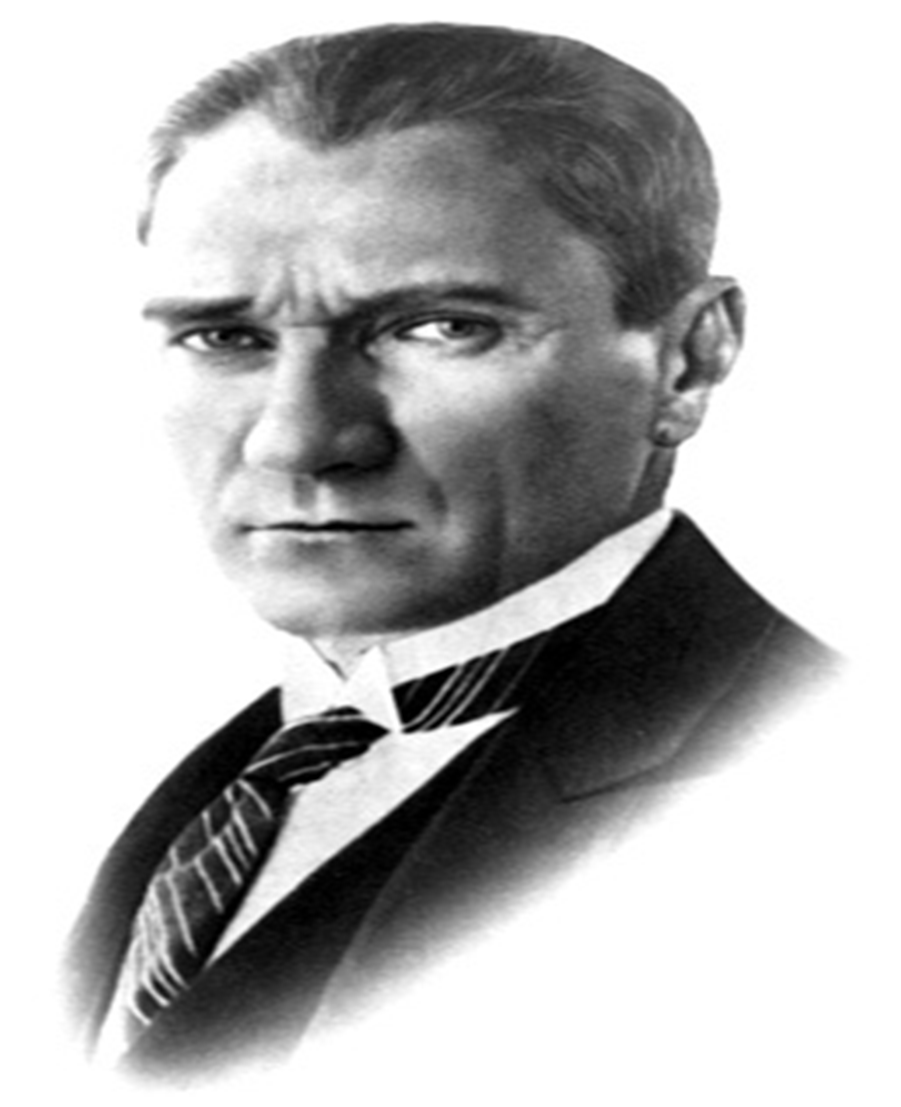 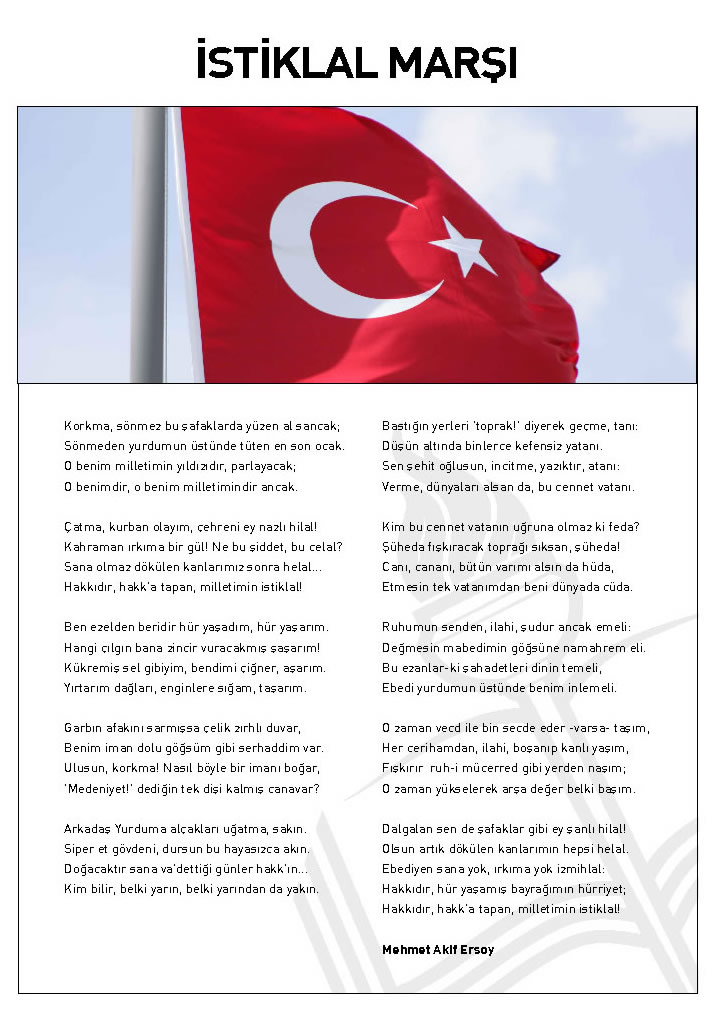 SUNUŞ	Baş döndürücü bir hızla değişen dünyamızda, yaşadığımız teknolojik, ekonomik, siyasal ve sosyal gelişmeler bireylerin ve toplumun ihtiyaç ve beklentilerini derinden etkilemektedir. Günümüz dünyasında hiç kimse ve hiçbir toplum bu değişiklik ve gelişmelere ilgisiz kalarak yaşamını sürdürme şansına sahip değildir.      Uluslararasındaki yarışmada önde olabilmek ve ayakta kalabilmek için eğitimin sürekli olması, etkin ve verimli eğitim tekniklerinin kullanılması gerekmektedir.     Eğitimin yaşamımızın her yönünü kapsayıcı olabilmesi bireylerin ve toplumun tüm imkânlarıyla eğitime destek vermesi, eğitimin planlama ve stratejilerinin bu hedef doğrultusunda seferber edilmesiyle mümkündür.    Plan ve stratejilerin başarısını sağlayacak olan eğitim kadroları ve eğitim gönüllüleridir. Selçuk Kaymakamlığı olarak atılacak her adımın takibinden büyük bir heyecan ve memnuniyet duyacağımızı ifade ederken, bir taraftan da karşılaşılan her türlü güçlükte İlçe Milli Eğitim Müdürlüğünün yanında ve destekçisi olacağımızı da belirtmeliyiz. Alınacak her türlü olumlu sonuç müşterek mutluluğumuz olacaktır.     Bu stratejik planın teşekkülünde görev alan; planın uygulanmasında görev alacak olan çalışkan ve fedakâr eğitimcilere şimdiden teşekkür ediyor, kolaylıklar diliyorum. 	Ayhan BOYACI                                                                                                                       Selçuk KaymakamıÜST YÖNETİCİ SUNUŞU	‘Strateji, bir değişim yaratmak ve değişime hükmedebilmektir.’             Gelişmiş ülkelerde uzun yıllardır etkin bir şekilde sürdürülmekte olan stratejik planlama çalışmaları, Türk Milli Eğitiminde de kaynakların rasyonel bir şekilde kullanımı gereksinimini ortaya çıkarmıştır. Yoğun çalışmalar sonucunda ortaya çıkan müdürlüğümüz 2015–2019 Stratejik Planı, kurumumuzun sahip olduğu beşeri, mali ve fiziki kaynakları tespit etmede ve bu kaynakların verimli ve etkin bir biçimde kullanılmasını sağlamada müdürlüğümüz yönetimine ve çalışanlarına bir kılavuz olacaktır. Ayrıca, kaynakların etkin kullanımının yanı sıra, müdürlüğümüzdeki tüm birimler arasındaki işbirliğini ve koordinasyonu arttırarak kurumumuzun nitelikli gelişiminde de önemli bir rol oynayacaktır.             Ulusumuzun kurtarıcısı Mustafa Kemal ATATÜRK’ ün dediği gibi ‘Bir millet, savaş meydanlarında ne kadar parlak zaferler elde ederse etsin, o zaferlerin köklü sonuçlar vermesi ancak irfan ordusuyla mümkündür. Bu ikinci ordu olmadan, birinci ordunun elde ettiği kazançlar sönük kalır. Milletimizi gerçek kurtuluşa ulaştırmak istiyorsak, bizi ölümden kurtaran ve hayata götüren bugünkü idare şeklimizin sonsuzluğunu istiyorsak, bir an önce büyük, kusursuz, nurlu bir irfan ordusuna sahip olmak zorunluluğunda bulunduğumuzu inkar edemeyiz.          5018 sayılı Kamu Mali Yönetimi ve Kontrol Kanunu kurum ve kuruluşlara, bütçe sürecinde stratejik plana dayalı, öngörülebilir, şeffaf, hesap verilebilir, performansı ölçülebilir, faaliyetleri raporlanabilir bir bütçeleme gibi yeni unsurlar getirmiştir. Bu çerçevede Ulus İlçe Milli, Eğitim Müdürlüğünün stratejik amaç ve hedeflerini, bunlara ulaşmak için yapılması gereken faaliyet ve eylemleri, performans ölçütlerini içeren 2015-2019 yılarına ait planlarını oluşturmaya yönelik geniş kapsamlı bir çalışma yapılmıştır.         Bu çalışmamızda toplumun tüm kesimlerinin katılımının sağlanması, uygulanabilirlik ve bilimsellik ön planda tutulmuştur. Bu çalışmanın gerçekleştirilmesinde emeği geçen stratejik planlama ekibi başta olmak üzere tüm çalışanlara özverili çalışmalarından dolayı teşekkür eder, ülkenin sosyal ve ekonomik gelişimine temel oluşturan eğitimin en önemli hizmetlerden biri olduğu anlayışıyla hazırlanan stratejik planımızda belirlediğimiz misyon, vizyon, amaçlar ve hedefler doğrultusunda yürütülecek çalışmalarda başarılar dilerim.                                                                                                                         Recep GENÇAY                                                                                                                  İlçe Milli Eğitim Müdürü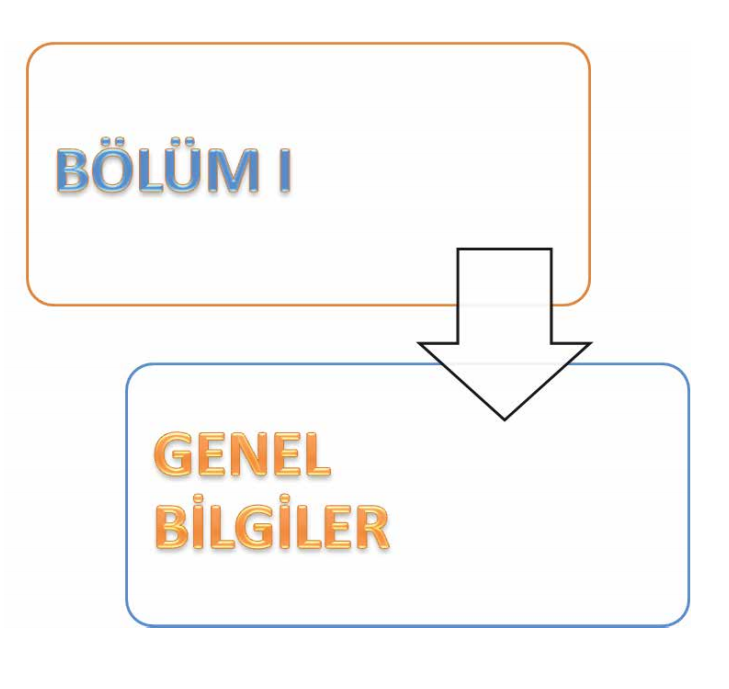 1.1. GÖREV, YETKİ VE SORUMLULUKLAR         İlçe Milli Eğitim Müdürlüğümüzün görev, yetki ve sorumlulukları 14/6/1973 tarihli ve 1739 sayılı Millî Eğitim Temel Kanunu ve 25/8/2011 tarihli ve 652 sayılı Millî Eğitim Bakanlığının Teşkilât ve Görevleri Hakkında Kanun Hükmünde Kararname hükümlerine dayanılarak hazırlanmış olan ve 18.11.2012 Tarih ve 28471 sayılı Resmi Gazetede yayımlanarak yürürlüğe giren Milli Eğitim Bakanlığı İl ve İlçe Milli Eğitim Müdürlükleri Yönetmeliği kapsamında düzenlenmiştir. Buna göre; İl Milli Eğitim Müdürlüğümüzün görev, yetki ve sorumluluklarını “Hizmet Birimleri”, “Eğitim Öğretim Hizmetleri ile İlgili Ortak Görevler” ve “Milli Eğitim Müdürlüğünün Şube Birimleri” olmak üzere üç ana bölümden oluşmaktadır.1. Hizmet Birimleri     Selçuk  İlçe Milli Eğitim Müdürlüğü temel eğitim hizmetleri, ortaöğretim hizmetleri, mesleki ve teknik eğitim hizmetleri, din öğretimi hizmetleri, özel eğitim ve rehberlik hizmetleri, hayat boyu öğrenme hizmetleri, özel öğretim kurumları hizmetleri, bilgi işlem ve eğitim teknolojileri hizmetleri, strateji geliştirme hizmetleri, hukuk hizmetleri, insan kaynakları yönetimi hizmetleri, destek hizmetleri, ölçme değerlendirme ve sınav hizmetleri, inşaat ve emlak hizmetleri ve doğrudan il millî eğitim müdürüne bağlı olan il eğitim denetmenleri başkanlığı eliyle millî eğitim hizmetlerini yürütür. 2. Eğitim Öğretim Hizmetleri ile İlgili Ortak Görevler       Milli Eğitim Bakanlığı İl ve İlçe Milli Eğitim Müdürlükleri Yönetmeliğinin 9. maddesinde temel eğitim, ortaöğretim, mesleki ve teknik eğitim, din öğretimi, özel eğitim ve rehberlik ile hayat boyu öğrenmeye yönelik ortak hizmetler aşağıda belirtilmiştir.a) Eğitimi geliştirmeye yönelik görevler:• Eğitim öğretim programlarının uygulanmasını sağlamak, uygulama rehberleri hazırlamak,• Ders kitapları, öğretim materyalleri ve eğitim araç-gereçlerine ilişkin işlemleri yürütmek, etkin kullanımlarını sağlamak,• Eğitimde fırsat eşitliğini sağlamak,• Eğitime erişimi teşvik edecek ve artıracak çalışmalar yapmak,• Eğitim hizmetlerinin yürütülmesinde verimliliği sağlamak,• Eğitim kurumları ve öğrencilere yönelik araştırma geliştirme ve saha çalışmaları yapmak,• Eğitim moral ortamını, okul ve kurum kültürünü ve öğrenme süreçlerini geliştirmek,• Eğitime ilişkin projeler geliştirmek, uygulamak ve sonuçlarından yararlanmak,• Ulusal ve uluslararası araştırma ve projeleri takip etmek, sonuçlarından yararlanmak,• Kamu ve özel sektör eğitim paydaşlarıyla işbirliği içinde gerekli iş ve işlemleri yürütmek,• Eğitim hizmetlerinin geliştirilmesi amacıyla Bakanlığa teklifl erde bulunmak,• Etkili ve öğrenci merkezli eğitimi geliştirmek ve iyi uygulamaları teşvik etmek.b) Eğitim kurumlarına yönelik görevler:• Eğitim ortamlarının fiziki imkânlarını geliştirmek,• Resmi eğitim kurumlarının açılması, kapatılması ve dönüştürülmesi işlemlerini yürütmek,• Öğrencilere barınma hizmeti sunulan eğitim kurumlarında bu hizmeti yürütmek,• Eğitim kurumları arasında işbirliğini sağlamak,• Eğitim kurumlarının idari kapasite ve yönetim kalitesinin geliştirilmesini sağlamak,• Eğitim kurumlarının hizmet, verimlilik ve donatım standartlarını uygulamak, yerel ihtiyaçlara göre belir lenen çerçevede standartlar geliştirmek ve uygulamak,• Eğitim kurumlarındaki iyi uygulama örneklerini teşvik etmek, yaygınlaşmasını sağlamak,*Eğitim kurumları arasındaki kalite ve sayısal farklılıkları giderecek tedbirler almak,• Kutlama veya anma gün ve haftalarının programlarını hazırlamak, uygulatmak,• Öğrenci velileri ve diğer tarafların eğitime desteklerini sağlayıcı faaliyetler yapmak.c) Öğrencilere yönelik görevler:• Rehberlik ve yöneltme/yönlendirme çalışmalarını planlamak, yürütülmesini sağlamak,• Öğrencilerin eğitim kurumlarına aidiyet duygusunu geliştirmeye yönelik çalışmalar yapmak, yaptırmak ve sonuçlarını raporlaştırmak,• Öğrencilerin kayıt-kabul, nakil, kontenjan, ödül, disiplin ve başarı değerlendirme iş ve işlemlerinin yürütülmesini sağlamak,• Öğrencilerin yatılılık ve burslulukla ilgili işlemlerini yürütmek,• Öğrencilerin ulusal ve uluslararası sosyal, kültürel, sportif ve izcilik etkinliklerine ilişkin iş ve işlemlerini yürütmek,• Öğrencilerin okul başarısını artıracak çalışmalar yapmak, yaptırmak,• Öğrencilerin eğitim sistemi dışında bırakılmamasını sağlayacak tedbirleri almak,• Yurtdışında eğitim alan öğrencilerle ilgili iş ve işlemleri yürütmek,• Öğrencilerin okul dışı etkinliklerine ilişkin çalışmalar yapmak, yaptırmak,• Sporcu öğrencilere yönelik hizmetleri planlamak, yürütülmesini sağlamak.ç) İzleme ve değerlendirmeye yönelik görevler:• Eğitim kurumu yöneticilerinin performanslarını izlemek ve değerlendirmek,• Eğitim öğretim programlarının uygulanmasını izlemek ve değerlendirmek,• Öğretim materyallerinin kullanımını izlemek ve değerlendirmek,• Öğretmen yeterliliklerini izlemek ve değerlendirmek.3. Milli Eğitim Müdürlüğünün Faaliyet Alanları Milli Eğitim Bakanlığı İl ve İlçe Milli Eğitim Müdürlükleri Yönetmeliğine göre Milli EğitimMüdürlüğümüzce tespit edilen görevlerin yerine getirilmesini sağlamak amacıyla ilçe milli eğitimmüdürlüğümüzde bulunması gereken hizmet birimleri şunlardır;  Temel Eğitim Hizmetleri Ortaöğretim Hizmetleri Mesleki Ve Teknik Eğitim Hizmetleri Din Öğretimi Hizmetleri Özel Eğitim ve Rehberlik Hizmetleri Hayat Boyu Öğrenme Hizmetleri Özel Öğretim Kurumları Hizmetleri Bilgi İşlem ve Eğitim Teknolojileri Hizmetleri Strateji Geliştirme Hizmetleri Hukuk Hizmetleri İnsan Kaynakları Hizmetleri Destek Hizmetleri Ölçme Değerlendirme Ve Sınav Hizmetleri İnşaat Emlak Hizmetleri Özel Büro Sivil Savunma İş Sağlığı ve Güvenliği Birimi1.2 TEŞKİLAT YAPISI1.3. FİZİKSEL KAYNAKLAR       Milli Eğitim Müdürlüğümüz, sunmuş olduğu hizmetlerin yararlanıcılara daha hızlı ve etkili şekilde ulaştırılmasını sağlayacak nitelikte güncel teknolojik araçları kullanmaktadır. Bu kapsamda Doküman Yönetim Sistemi(DYS) ile resmi yazışma iş ve işlemleri gerçekleştirilmektedir. Yine MEBBİS ve e-okul sistemi üzerinden kurumsal ve bireysel iş ve işlemlerin büyük bölümü gerçekleştirilmektedir.1.3.1. Sosyal Tesislerİlçemizde METEM ‘e ait bir lojman ve 1 Öğretmenevi ve ASO bulunmaktadır.1.3.2. Araç Durumuİlçe Milli Eğitim Müdürlüğünce kullanılan 1 aracımız mevcuttur.1.3.3. Bilgi ve Teknolojik Kaynaklar İl Milli Eğitim Müdürlüğü olarak, Milli Eğitim Bakanlığının sunduğu hizmetlerden hızlı ve güvenli bir şekilde yararlanabilmek için Bakanlığımızın geliştirdiği yazılımları kullanılmakta ve yeni projelerini izlemekteyiz.Bakanlığımız da Bilgi işlem teknolojileri vasıtasıyla eğitim ve öğretimin geliştirilmesi için aşağıdaki projeleryürütülmektedir;1) Eğitimde FATİH Projesi2) Açıköğretim Okulu Uygulamaları3) MEB e-Personel Projesi4) e-Hizmet İçi Eğitim5) Motorlu Taşıt Sürücü Adayları Sınavı Elektronik Takip Projesi6) Yatırım İhtiyaçlarının Elektronik Ortamda Belirlenmesi ve İzlenmesi Projesi7) Eğitimde İş birliği Programı (Eğitim Karar Destek Sistemi)8) e-Okul Projesi9) MEB İstatistik Alt Yapısını Güçlendirilmesi Projesi10) Millî Eğitim Bakanlığı Bilişim Sistemleri (MEBBİS) Uygulaması11) Doküman Yönetim Sistemi Projesi12) MEB Bütçesinin Kontrolü ve Bütçeye Dayalı Okul Performansının İzlenmesi Projesi (e-performans Bütçe)13) Mesleki ve Teknik Ortaöğretim Kurumları Mezunlarının İzlenmesi Projesi14) Performans Yönetim Sistemi Projesi15) TEFBİS Projesi (Türkiye’de Eğitimin Finansmanı ve Eğitim Harcamaları Bilgi Yönetim Sistemi)16) TSE 27001 Sertifikasının yenilenmesi projesi17) E-teftiş modülü18) MEB Merkez ve Taşra internet siteleri projesi19) REBUS ( Resmi Burslu Öğrenci Sistemi )20) Okul Sütü21) E-Anket22) İş makineleri23) DİKDS ( Avuç içi, parmak izi )24) E-yaygın projesi25) Hukuk26) Okul internet siteleri27) Eğitim Bilişim Ağı (EBA)28) ITEC Projesi - 229) e-Twinning30) Scientix1.4. İnsan Kaynakları             Millî Eğitim Müdürlüğü ve bağlı bölümlerinde Ocak 2016 tarihi itibarıyla 445’ü eğitim ve öğretim hizmetleri sınıfında olmak üzere toplam 466 personel ile çalışmalarını sürdürmektedir.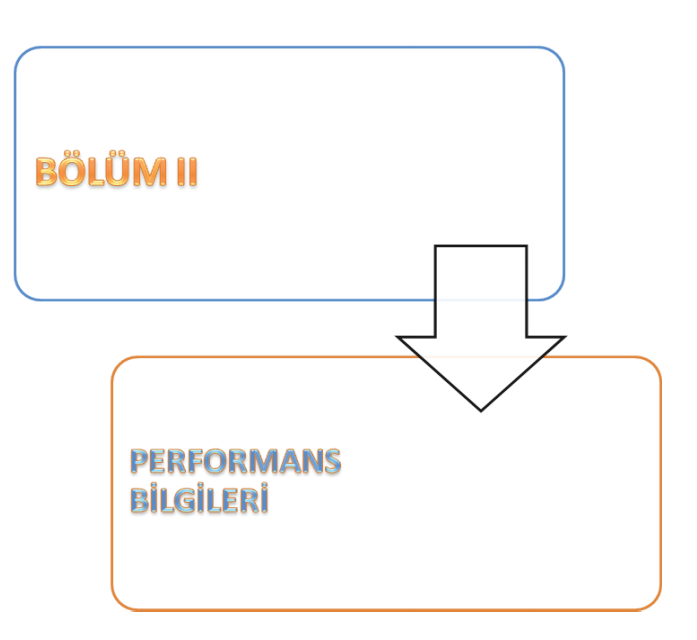 2.1. Amaç Ve Hedefler2.1.1. Milli Eğitim Müdürlüğünün Vizyonu          İzmir’in eğitim alanında,  izlenen ve model alınan bir ilçesi olmak2.1.2. Milli Eğitim Müdürlüğünün Misyonu          Tüm öğrencilerimizin, Türk Millî Eğitiminin temel amaçları, Atatürk ilke ve inkılapları doğrultusunda çağdaş standartlarda ve bireysel özelliklerine uygun eğitim almalarını sağlayarak, onları mutlu bireyler olarak sosyal hayata ve üst öğrenime hazırlamak. Yaygın eğitim yoluyla da vatandaşlarımıza, ihtiyaç duydukları alanlarda, sosyal, kültürel ve mesleki yönden çağın gereklerine uygun eğitim fırsatları sunmak.2.1.3. 2015-2019 Stratejik Planında Yer Alan Amaçlar1) Ekonomik, sosyal, kültürel ve demografik farklılıkların yarattığı dezavantajlardan etkilenmeksizin her bireyin hakkı olan eğitime eşit ve adil şartlar altında ulaşabilmesini ve bu eğitimi tamamlayabilmesini sağlamak. 2) Her kademedeki bireye ulusal ve uluslararası ölçütlerde bilgi, beceri, tutum ve davranışın kazandırılması ile girişimci yenilikçi, yaratıcı, dil becerileri yüksek, iletişime ve öğrenmeye açık, özgüven ve sorumluluk sahibi sağlıklı ve mutlu bireylerin yetişmesini sağlamak. 3) Beşeri, mali, fiziki ve teknolojik yapı ile yönetim ve organizasyon yapısını iyileştirerek eğitime erişimi ve eğitimde kaliteyi artıracak etkin ve verimli işleyen bir kurumsal yapıyı tesis etmek.2.1.4. 2015-2019 Stratejik Planında Yer Alan Stratejik HedeflerStratejik Amaç 1, Stratejik Hedef 1. 1. Plan dönemi sonuna kadar örgün ve yaygın eğitimin her tür ve kademesinde  devamsızlık, okul terki  ve sınıf tekrarlarını azaltarak katılımı artırıp eğitim öğretime dahil olan birey sayısını artırmak 3) Stratejik Amaç 2, Stratejik Hedef 2. 2.Sektörle işbirliği yapılarak hayat boyu öğrenme yaklaşımı çerçevesinde işgücü piyasasının talep ettiği beceriler ile uyumlu bireyler yetiştirerek istihdam edilebilirliklerini artırmak.Stratejik Hedef 2.1.Rehberlik hizmetlerinden yararlanarak öğrencilerin akademik ve sosyal başarı düzeylerini artırıcı, ruhsal ve fiziksel gelişimlerini destekleyici faaliyetlere katılım oranını artırmakStratejik Hedef 2.2. Sektörle işbirliği yapılarak ulusal ve uluslararası normlarda yetişmiş, işgücü piyasasının talep ettiği becerilerle uyumlu bireyler yetiştirerek istihdam edilebilirliklerini artırmak.Stratejik Hedef 2.3.Eğitimde yenilikçi yaklaşımlar kullanılarak öğrencilerin yabancı dil yeterliliğini ve uluslararası öğrenci ve öğretmen hareketliliğini artırmakStratejik Hedef 3.1.İlçemizin ihtiyaç, arz tahminlerine ve iş analizlerine dayalı olarak yapılacak planlamalar dâhilinde, görev tanımlarına uygun biçimde istihdam edilmiş personelin, yeterliklerinin ve performansının geliştirildiği, kariyer yönetimi sisteminin uygulandığı işlevsel bir insan kaynakları yönetimi yapısını oluşturmak.Stratejik Hedef 3.2.Plan dönemi sonuna kadar mali imkânlar ölçüsünde, finansal kaynakların etkin dağıtımını yaparak tüm eğitim kurumlarının alt yapı ve donatım ihtiyacını karşılamak.BÖLÜM 3SELÇUK İLÇE MİLLİ EĞİTİM MÜDÜRLÜĞÜ 2016 MALİ YILI PERFORMANS HEDEFLERİ VE GÖSTERGELERİ İLE FAALİYET TABLOSUPERFORMANS HEDEFİ TABLOSUPERFORMANS HEDEFİ TABLOSUPERFORMANS HEDEFİ TABLOSUPERFORMANS HEDEFİ TABLOSUPERFORMANS HEDEFİ TABLOSUPERFORMANS HEDEFİ TABLOSUTOPLAM KAYNAK İHTİYACI TABLOSUBirim:  Destek 1Birim:İnşaat ve Emlak Hizmetleriİlçe Stratejik Plan Genel Kaynak İhtiyaçları Şekil: SP Kaynak Tablosuİlçe Stratejik Plan Tema, Stratejik Amaç, Hedef Maliyet İlişkisiŞekil: SP Tema, SA, SH, Maliyet İlişkisi Tablosuİdare AdıSelçuk İlçe Milli Eğitim MüdürlüğüSelçuk İlçe Milli Eğitim MüdürlüğüSelçuk İlçe Milli Eğitim MüdürlüğüSelçuk İlçe Milli Eğitim MüdürlüğüSelçuk İlçe Milli Eğitim MüdürlüğüAmaç 1Ekonomik, sosyal, kültürel ve demografik farklılıkların yarattığı dezavantajlardan etkilenmeksizin her bireyin hakkı olan eğitime eşit ve adil şartlar altında ulaşabilmesini ve bu eğitimi tamamlayabilmesini sağlamak.Ekonomik, sosyal, kültürel ve demografik farklılıkların yarattığı dezavantajlardan etkilenmeksizin her bireyin hakkı olan eğitime eşit ve adil şartlar altında ulaşabilmesini ve bu eğitimi tamamlayabilmesini sağlamak.Ekonomik, sosyal, kültürel ve demografik farklılıkların yarattığı dezavantajlardan etkilenmeksizin her bireyin hakkı olan eğitime eşit ve adil şartlar altında ulaşabilmesini ve bu eğitimi tamamlayabilmesini sağlamak.Ekonomik, sosyal, kültürel ve demografik farklılıkların yarattığı dezavantajlardan etkilenmeksizin her bireyin hakkı olan eğitime eşit ve adil şartlar altında ulaşabilmesini ve bu eğitimi tamamlayabilmesini sağlamak.Ekonomik, sosyal, kültürel ve demografik farklılıkların yarattığı dezavantajlardan etkilenmeksizin her bireyin hakkı olan eğitime eşit ve adil şartlar altında ulaşabilmesini ve bu eğitimi tamamlayabilmesini sağlamak.HedefPlan dönemi sonuna kadar örgün ve yaygın eğitimin her tür ve kademesinde  devamsızlık, okul terki  ve sınıf tekrarlarını azaltarak katılımı artırıp eğitim öğretime dahil olan birey sayısını artırmakPlan dönemi sonuna kadar örgün ve yaygın eğitimin her tür ve kademesinde  devamsızlık, okul terki  ve sınıf tekrarlarını azaltarak katılımı artırıp eğitim öğretime dahil olan birey sayısını artırmakPlan dönemi sonuna kadar örgün ve yaygın eğitimin her tür ve kademesinde  devamsızlık, okul terki  ve sınıf tekrarlarını azaltarak katılımı artırıp eğitim öğretime dahil olan birey sayısını artırmakPlan dönemi sonuna kadar örgün ve yaygın eğitimin her tür ve kademesinde  devamsızlık, okul terki  ve sınıf tekrarlarını azaltarak katılımı artırıp eğitim öğretime dahil olan birey sayısını artırmakPlan dönemi sonuna kadar örgün ve yaygın eğitimin her tür ve kademesinde  devamsızlık, okul terki  ve sınıf tekrarlarını azaltarak katılımı artırıp eğitim öğretime dahil olan birey sayısını artırmakPerformans GöstergeleriPerformans GöstergeleriBirim201420152016Okul öncesi eğitimde okullaşma oranı Net (36-48 ay)Okul öncesi eğitimde okullaşma oranı Net (36-48 ay)Oran456070Okul öncesi eğitimde okullaşma oranı Net (48-60 ay)Okul öncesi eğitimde okullaşma oranı Net (48-60 ay)Oran909496Okul öncesi eğitimde okullaşma oranı Net (60-66 ay)Okul öncesi eğitimde okullaşma oranı Net (60-66 ay)Oran909496Okul öncesi eğitimde okullaşma oranı (%):ToplamOkul öncesi eğitimde okullaşma oranı (%):ToplamOran7582,6687,33Zorunlu eğitime başlamadan önce en az bir yıl okul öncesi eğitim almış öğrenci oranı (%)Zorunlu eğitime başlamadan önce en az bir yıl okul öncesi eğitim almış öğrenci oranı (%)Oran909496İlkokulda net okullaşma oranı (%)İlkokulda net okullaşma oranı (%)Oran100100100Genel ortaokulda net okullaşma oranı(%)Genel ortaokulda net okullaşma oranı(%)Oran100100100İmam hatip ortaokulunda net okullaşma oranı(%)İmam hatip ortaokulunda net okullaşma oranı(%)Oran0,912,486,50Ortaokulda net okullaşma oranı(%): ToplamOrtaokulda net okullaşma oranı(%): ToplamOran95,6196,3697,90Genel Ortaöğretimde Net Okullaşma Oranı (%)Genel Ortaöğretimde Net Okullaşma Oranı (%)Oran40,2341,2945,00Mesleki ve Teknik öğretimde Net Okullaşma Oranı (%)Mesleki ve Teknik öğretimde Net Okullaşma Oranı (%)Oran37,2439,4841,60Din Öğretiminde net okullaşma oranı(%)Din Öğretiminde net okullaşma oranı(%)Oran2,554,648,00Ortaöğretimde Net Okullaşma Oranı (%): ToplamOrtaöğretimde Net Okullaşma Oranı (%): ToplamOran80,0285,4194,60Özel eğitime erişimde net okullaşma oranı  (%)Özel eğitime erişimde net okullaşma oranı  (%)Oran14,0018,8022,00Orta öğretimden yükseköğretime devam eden öğrenci oranı (%)Orta öğretimden yükseköğretime devam eden öğrenci oranı (%)Oran637582Hayat boyu öğrenmeye katılım sayısı/oranı (%) Hayat boyu öğrenmeye katılım sayısı/oranı (%) Oran708590Hayat boyu öğrenme kapsamındaki kursları tamamlama oranı (%)Hayat boyu öğrenme kapsamındaki kursları tamamlama oranı (%)Oran688190İlkokulda devamsızlık oranı (10 gün ve üzeri)İlkokulda devamsızlık oranı (10 gün ve üzeri)Oran65,54,00Ortaokulda devamsızlık oranı (10 gün ve üzeri)Ortaokulda devamsızlık oranı (10 gün ve üzeri)Oran2,94,102,00Ortaöğretimde devamsızlık oranı (10 gün ve üzeri)Ortaöğretimde devamsızlık oranı (10 gün ve üzeri)Oran0,30,10,1Örgün eğitimde 10 gün ve üzeri devamsız öğrenci oranı (%)Örgün eğitimde 10 gün ve üzeri devamsız öğrenci oranı (%)Oran9,29,76,01Genel ortaöğretimde devam oranıGenel ortaöğretimde devam oranıOran838490Din öğretimine devam oranıDin öğretimine devam oranıOran899092Mesleki ve Teknik Ortaöğretimde Devam oranıMesleki ve Teknik Ortaöğretimde Devam oranıOran919295,00Örgün eğitimde okul terki oranı(%)Örgün eğitimde okul terki oranı(%)Oran5,324,432,46Açık öğretim Ortaokulunu bitirme oranı(%)Açık öğretim Ortaokulunu bitirme oranı(%)Oran484750,00Açık öğretim liselerini ortalama bitirme oranı(%)Açık öğretim liselerini ortalama bitirme oranı(%)Oran586270,00Mesleki açık öğretim lisesini bitirme oranı(%)Mesleki açık öğretim lisesini bitirme oranı(%)Oran101224Hayat boyu öğrenme kapsamındaki kursları tamamlama oranı Hayat boyu öğrenme kapsamındaki kursları tamamlama oranı Oran969498İdare AdıSelçuk İlçe Milli Eğitim MüdürlüğüSelçuk İlçe Milli Eğitim MüdürlüğüSelçuk İlçe Milli Eğitim MüdürlüğüSelçuk İlçe Milli Eğitim MüdürlüğüSelçuk İlçe Milli Eğitim MüdürlüğüSelçuk İlçe Milli Eğitim MüdürlüğüAmaçHer kademedeki bireye ulusal ve uluslararası ölçütlerde bilgi, beceri, tutum ve davranışın kazandırılması ile girişimci yenilikçi, yaratıcı, dil becerileri yüksek, iletişime ve öğrenmeye açık, özgüven ve sorumluluk sahibi sağlıklı ve mutlu bireylerin yetişmesini sağlamak.Her kademedeki bireye ulusal ve uluslararası ölçütlerde bilgi, beceri, tutum ve davranışın kazandırılması ile girişimci yenilikçi, yaratıcı, dil becerileri yüksek, iletişime ve öğrenmeye açık, özgüven ve sorumluluk sahibi sağlıklı ve mutlu bireylerin yetişmesini sağlamak.Her kademedeki bireye ulusal ve uluslararası ölçütlerde bilgi, beceri, tutum ve davranışın kazandırılması ile girişimci yenilikçi, yaratıcı, dil becerileri yüksek, iletişime ve öğrenmeye açık, özgüven ve sorumluluk sahibi sağlıklı ve mutlu bireylerin yetişmesini sağlamak.Her kademedeki bireye ulusal ve uluslararası ölçütlerde bilgi, beceri, tutum ve davranışın kazandırılması ile girişimci yenilikçi, yaratıcı, dil becerileri yüksek, iletişime ve öğrenmeye açık, özgüven ve sorumluluk sahibi sağlıklı ve mutlu bireylerin yetişmesini sağlamak.Her kademedeki bireye ulusal ve uluslararası ölçütlerde bilgi, beceri, tutum ve davranışın kazandırılması ile girişimci yenilikçi, yaratıcı, dil becerileri yüksek, iletişime ve öğrenmeye açık, özgüven ve sorumluluk sahibi sağlıklı ve mutlu bireylerin yetişmesini sağlamak.Her kademedeki bireye ulusal ve uluslararası ölçütlerde bilgi, beceri, tutum ve davranışın kazandırılması ile girişimci yenilikçi, yaratıcı, dil becerileri yüksek, iletişime ve öğrenmeye açık, özgüven ve sorumluluk sahibi sağlıklı ve mutlu bireylerin yetişmesini sağlamak.HedefRehberlik hizmetlerinden yararlanarak öğrencilerin akademik ve sosyal başarı düzeylerini artırıcı, ruhsal ve fiziksel gelişimlerini destekleyici faaliyetlere katılım oranını artırmakRehberlik hizmetlerinden yararlanarak öğrencilerin akademik ve sosyal başarı düzeylerini artırıcı, ruhsal ve fiziksel gelişimlerini destekleyici faaliyetlere katılım oranını artırmakRehberlik hizmetlerinden yararlanarak öğrencilerin akademik ve sosyal başarı düzeylerini artırıcı, ruhsal ve fiziksel gelişimlerini destekleyici faaliyetlere katılım oranını artırmakRehberlik hizmetlerinden yararlanarak öğrencilerin akademik ve sosyal başarı düzeylerini artırıcı, ruhsal ve fiziksel gelişimlerini destekleyici faaliyetlere katılım oranını artırmakRehberlik hizmetlerinden yararlanarak öğrencilerin akademik ve sosyal başarı düzeylerini artırıcı, ruhsal ve fiziksel gelişimlerini destekleyici faaliyetlere katılım oranını artırmakRehberlik hizmetlerinden yararlanarak öğrencilerin akademik ve sosyal başarı düzeylerini artırıcı, ruhsal ve fiziksel gelişimlerini destekleyici faaliyetlere katılım oranını artırmakPerformans HedefiPerformans GöstergeleriPerformans GöstergeleriPerformans GöstergeleriBirim201420152016TEOG yerleştirmeye esas puanı (YEP) il ortalamasının bir önceki yıla göre değişim oranı* (%)TEOG yerleştirmeye esas puanı (YEP) il ortalamasının bir önceki yıla göre değişim oranı* (%)TEOG yerleştirmeye esas puanı (YEP) il ortalamasının bir önceki yıla göre değişim oranı* (%)Oran52,6555,6567,65Düzenlenen sanatsal, bilimsel, kültürel ve sportif faaliyetlere katılan öğrenci sayısının toplam öğrenci sayısına oranı (%):Düzenlenen sanatsal, bilimsel, kültürel ve sportif faaliyetlere katılan öğrenci sayısının toplam öğrenci sayısına oranı (%):Düzenlenen sanatsal, bilimsel, kültürel ve sportif faaliyetlere katılan öğrenci sayısının toplam öğrenci sayısına oranı (%):Oran36,3348,3375Yükseköğretime giriş sınavlarına ilişkin il ortalamasının bir önceki yıla göre değişim oranıYükseköğretime giriş sınavlarına ilişkin il ortalamasının bir önceki yıla göre değişim oranıYükseköğretime giriş sınavlarına ilişkin il ortalamasının bir önceki yıla göre değişim oranıOran-1,55125,00İl bünyesinde yapılan sağlık taraması oranı İl bünyesinde yapılan sağlık taraması oranı İl bünyesinde yapılan sağlık taraması oranı Oran1,41,42,00Öğretmenlere verilen üstün yetenekli öğrenci eğitimi ile ilgili seminer/kurs sayısıÖğretmenlere verilen üstün yetenekli öğrenci eğitimi ile ilgili seminer/kurs sayısıÖğretmenlere verilen üstün yetenekli öğrenci eğitimi ile ilgili seminer/kurs sayısıOran6712Eğitimde yenilikçi yaklaşımlar kapsamında düzenlenen seminer ve kurslara katılan öğretmen sayısıEğitimde yenilikçi yaklaşımlar kapsamında düzenlenen seminer ve kurslara katılan öğretmen sayısıEğitimde yenilikçi yaklaşımlar kapsamında düzenlenen seminer ve kurslara katılan öğretmen sayısıOran6620Öğrencilerin yılsonu başarı puanı ortalamaları5. Sınıf5. SınıfOran8380,685,6Öğrencilerin yılsonu başarı puanı ortalamaları6. Sınıf6. SınıfOran77,6675,3380,33Öğrencilerin yılsonu başarı puanı ortalamaları7. Sınıf7. SınıfOran 79,0874,5279,52Öğrencilerin yılsonu başarı puanı ortalamaları8. Sınıf8. SınıfOran 80,0877,1082,10Öğrencilerin yılsonu başarı puanı ortalamaları9. Sınıf9. SınıfOran61,2962,2367,23Öğrencilerin yılsonu başarı puanı ortalamaları10. Sınıf10. SınıfOran65,7767,372,3Öğrencilerin yılsonu başarı puanı ortalamaları11. Sınıf11. SınıfOran69,9170,8075,80Öğrencilerin yılsonu başarı puanı ortalamaları12. Sınıf12. SınıfOran70,7072,3277,32Öğrenci başına okunan kitap sayısıİlkokulİlkokulOran10,412,422,04Öğrenci başına okunan kitap sayısıOrtaokulOrtaokulOran9,028,5820,00Öğrenci başına okunan kitap sayısıOrtaöğretimOrtaöğretimOran4,685,2410,00Öğrenci başına okunan kitap sayısı: ToplamÖğrenci başına okunan kitap sayısı: ToplamÖğrenci başına okunan kitap sayısı: ToplamOran7,918,7417,37Onur veya iftihar belgesi alan öğrenci sayısıOnur veya iftihar belgesi alan öğrenci sayısıİlköğretim Kurumları8030100Onur veya iftihar belgesi alan öğrenci sayısıOnur veya iftihar belgesi alan öğrenci sayısıOrtaöğretim192126100Ortaöğretimde sınıf tekrar oranı(%)Ortaöğretimde sınıf tekrar oranı(%)Ortaöğretimde sınıf tekrar oranı(%)4,243,623,50Disiplin cezası alan öğrenci oranıDisiplin cezası alan öğrenci oranıOrtaokul0,00,00,00Disiplin cezası alan öğrenci oranıDisiplin cezası alan öğrenci oranıOrtaöğretim110,50,5Disiplin cezası alan öğrenci oranı(%): ToplamDisiplin cezası alan öğrenci oranı(%): ToplamDisiplin cezası alan öğrenci oranı(%): Toplam110,5Uluslararası yarışmalara katılan öğrenci sayısıUluslararası yarışmalara katılan öğrenci sayısıUluslararası yarışmalara katılan öğrenci sayısı001Beyaz Bayrak Sertifikasına sahip okul sayısıBeyaz Bayrak Sertifikasına sahip okul sayısıBeyaz Bayrak Sertifikasına sahip okul sayısı1018Beslenme Dostu Okul Sertifikasına sahip okul sayısıBeslenme Dostu Okul Sertifikasına sahip okul sayısıBeslenme Dostu Okul Sertifikasına sahip okul sayısı0012İdare AdıSelçuk İlçe Milli Eğitim MüdürlüğüSelçuk İlçe Milli Eğitim MüdürlüğüSelçuk İlçe Milli Eğitim MüdürlüğüSelçuk İlçe Milli Eğitim MüdürlüğüSelçuk İlçe Milli Eğitim MüdürlüğüAmaçSTRATEJİK AMAÇ 2. Her kademedeki bireye ulusal ve uluslararası ölçütlerde bilgi, beceri, tutum ve davranışın kazandırılması ile girişimci yenilikçi, yaratıcı, dil becerileri yüksek, iletişime ve öğrenmeye açık, özgüven ve sorumluluk sahibi sağlıklı ve mutlu bireylerin yetişmesini sağlamak.STRATEJİK AMAÇ 2. Her kademedeki bireye ulusal ve uluslararası ölçütlerde bilgi, beceri, tutum ve davranışın kazandırılması ile girişimci yenilikçi, yaratıcı, dil becerileri yüksek, iletişime ve öğrenmeye açık, özgüven ve sorumluluk sahibi sağlıklı ve mutlu bireylerin yetişmesini sağlamak.STRATEJİK AMAÇ 2. Her kademedeki bireye ulusal ve uluslararası ölçütlerde bilgi, beceri, tutum ve davranışın kazandırılması ile girişimci yenilikçi, yaratıcı, dil becerileri yüksek, iletişime ve öğrenmeye açık, özgüven ve sorumluluk sahibi sağlıklı ve mutlu bireylerin yetişmesini sağlamak.STRATEJİK AMAÇ 2. Her kademedeki bireye ulusal ve uluslararası ölçütlerde bilgi, beceri, tutum ve davranışın kazandırılması ile girişimci yenilikçi, yaratıcı, dil becerileri yüksek, iletişime ve öğrenmeye açık, özgüven ve sorumluluk sahibi sağlıklı ve mutlu bireylerin yetişmesini sağlamak.STRATEJİK AMAÇ 2. Her kademedeki bireye ulusal ve uluslararası ölçütlerde bilgi, beceri, tutum ve davranışın kazandırılması ile girişimci yenilikçi, yaratıcı, dil becerileri yüksek, iletişime ve öğrenmeye açık, özgüven ve sorumluluk sahibi sağlıklı ve mutlu bireylerin yetişmesini sağlamak.HedefSTRATEJİK HEDEF 2. 2. Sektörle işbirliği yapılarak ulusal ve uluslararası normlarda yetişmiş, işgücü piyasasının talep ettiği becerilerle uyumlu bireyler yetiştirerek istihdam edilebilirliklerini artırmak.STRATEJİK HEDEF 2. 2. Sektörle işbirliği yapılarak ulusal ve uluslararası normlarda yetişmiş, işgücü piyasasının talep ettiği becerilerle uyumlu bireyler yetiştirerek istihdam edilebilirliklerini artırmak.STRATEJİK HEDEF 2. 2. Sektörle işbirliği yapılarak ulusal ve uluslararası normlarda yetişmiş, işgücü piyasasının talep ettiği becerilerle uyumlu bireyler yetiştirerek istihdam edilebilirliklerini artırmak.STRATEJİK HEDEF 2. 2. Sektörle işbirliği yapılarak ulusal ve uluslararası normlarda yetişmiş, işgücü piyasasının talep ettiği becerilerle uyumlu bireyler yetiştirerek istihdam edilebilirliklerini artırmak.STRATEJİK HEDEF 2. 2. Sektörle işbirliği yapılarak ulusal ve uluslararası normlarda yetişmiş, işgücü piyasasının talep ettiği becerilerle uyumlu bireyler yetiştirerek istihdam edilebilirliklerini artırmak.Performans GöstergeleriPerformans GöstergeleriBirim201420152016Meslek Liselerine Kayıt Yaptıran Öğrenci Sayısının Toplam Öğrenci Sayısına oranı (%)Meslek Liselerine Kayıt Yaptıran Öğrenci Sayısının Toplam Öğrenci Sayısına oranı (%)Oran30,6332,2342,23Meslek Liselerinden mezun olup alanında istihdam edilen öğrenci sayısının toplam mezun sayısına oranı (%)Meslek Liselerinden mezun olup alanında istihdam edilen öğrenci sayısının toplam mezun sayısına oranı (%)Oran323555Kalite Sertifikalarına başvuran kurum sayısının toplam kurum sayısına oranı (%)Kalite Sertifikalarına başvuran kurum sayısının toplam kurum sayısına oranı (%)Oran001,5Kalite Sertifikası alan kurum sayısının toplam kurum sayısına oranı  (%)Kalite Sertifikası alan kurum sayısının toplam kurum sayısına oranı  (%)Oran0001,5Yaygın eğitim kurumlarında açılan toplam kurs sayısıYaygın eğitim kurumlarında açılan toplam kurs sayısısayı207210260Yaygın Eğitim kurumlarına kayıt yaptıran kişi sayısı ToplamYaygın Eğitim kurumlarına kayıt yaptıran kişi sayısı Toplamsayı29003000300Yaygın eğitim kurumlarında kursu başarıyla tamamlayıp sertifika almaya hak kazanan kişi sayısıYaygın eğitim kurumlarında kursu başarıyla tamamlayıp sertifika almaya hak kazanan kişi sayısısayı286029263600Mesleki ve teknik ortaöğretim mezunlarının mesleki yeterliliklerine yönelik işveren memnuniyet oranıMesleki ve teknik ortaöğretim mezunlarının mesleki yeterliliklerine yönelik işveren memnuniyet oranıOran717378Okul, öğrenci veya öğretmenlerin yaptığı patent veya faydalı model başvuru sayısıOkul, öğrenci veya öğretmenlerin yaptığı patent veya faydalı model başvuru sayısısayı001Sektörle işbirliği protokolü kapsamında eğitim alan veya istihdam edilen birey sayısıSektörle işbirliği protokolü kapsamında eğitim alan veya istihdam edilen birey sayısısayı189423463500Öz değerlendirme yapan mesleki ve teknik ortaöğretim okul sayısıÖz değerlendirme yapan mesleki ve teknik ortaöğretim okul sayısısayı7995120İdare AdıSelçuk İlçe Milli Eğitim MüdürlüğüSelçuk İlçe Milli Eğitim MüdürlüğüSelçuk İlçe Milli Eğitim MüdürlüğüSelçuk İlçe Milli Eğitim MüdürlüğüSelçuk İlçe Milli Eğitim MüdürlüğüSelçuk İlçe Milli Eğitim MüdürlüğüAmaçSTRATEJİK AMAÇ 2.Her kademedeki bireye ulusal ve uluslararası ölçütlerde bilgi, beceri, tutum ve davranışın kazandırılması ile girişimci, yenilikçi, yaratıcı, dil becerileri yüksek, iletişime ve öğrenmeye açık, özgüven ve sorumluluk sahibi sağlıklı ve mutlu bireylerin yetişmesini sağlamak.STRATEJİK AMAÇ 2.Her kademedeki bireye ulusal ve uluslararası ölçütlerde bilgi, beceri, tutum ve davranışın kazandırılması ile girişimci, yenilikçi, yaratıcı, dil becerileri yüksek, iletişime ve öğrenmeye açık, özgüven ve sorumluluk sahibi sağlıklı ve mutlu bireylerin yetişmesini sağlamak.STRATEJİK AMAÇ 2.Her kademedeki bireye ulusal ve uluslararası ölçütlerde bilgi, beceri, tutum ve davranışın kazandırılması ile girişimci, yenilikçi, yaratıcı, dil becerileri yüksek, iletişime ve öğrenmeye açık, özgüven ve sorumluluk sahibi sağlıklı ve mutlu bireylerin yetişmesini sağlamak.STRATEJİK AMAÇ 2.Her kademedeki bireye ulusal ve uluslararası ölçütlerde bilgi, beceri, tutum ve davranışın kazandırılması ile girişimci, yenilikçi, yaratıcı, dil becerileri yüksek, iletişime ve öğrenmeye açık, özgüven ve sorumluluk sahibi sağlıklı ve mutlu bireylerin yetişmesini sağlamak.STRATEJİK AMAÇ 2.Her kademedeki bireye ulusal ve uluslararası ölçütlerde bilgi, beceri, tutum ve davranışın kazandırılması ile girişimci, yenilikçi, yaratıcı, dil becerileri yüksek, iletişime ve öğrenmeye açık, özgüven ve sorumluluk sahibi sağlıklı ve mutlu bireylerin yetişmesini sağlamak.STRATEJİK AMAÇ 2.Her kademedeki bireye ulusal ve uluslararası ölçütlerde bilgi, beceri, tutum ve davranışın kazandırılması ile girişimci, yenilikçi, yaratıcı, dil becerileri yüksek, iletişime ve öğrenmeye açık, özgüven ve sorumluluk sahibi sağlıklı ve mutlu bireylerin yetişmesini sağlamak.HedefSTRATEJİK HEDEF 2.3.Eğitimde yenilikçi yaklaşımlar kullanılarak öğrencilerin yabancı dil yeterliliğini ve uluslararası öğrenci ve öğretmen hareketliliğini artırmak.STRATEJİK HEDEF 2.3.Eğitimde yenilikçi yaklaşımlar kullanılarak öğrencilerin yabancı dil yeterliliğini ve uluslararası öğrenci ve öğretmen hareketliliğini artırmak.STRATEJİK HEDEF 2.3.Eğitimde yenilikçi yaklaşımlar kullanılarak öğrencilerin yabancı dil yeterliliğini ve uluslararası öğrenci ve öğretmen hareketliliğini artırmak.STRATEJİK HEDEF 2.3.Eğitimde yenilikçi yaklaşımlar kullanılarak öğrencilerin yabancı dil yeterliliğini ve uluslararası öğrenci ve öğretmen hareketliliğini artırmak.STRATEJİK HEDEF 2.3.Eğitimde yenilikçi yaklaşımlar kullanılarak öğrencilerin yabancı dil yeterliliğini ve uluslararası öğrenci ve öğretmen hareketliliğini artırmak.STRATEJİK HEDEF 2.3.Eğitimde yenilikçi yaklaşımlar kullanılarak öğrencilerin yabancı dil yeterliliğini ve uluslararası öğrenci ve öğretmen hareketliliğini artırmak.Performans GöstergeleriPerformans GöstergeleriPerformans GöstergeleriBirim201420152016SBS-TEOG sınavlarında yabancı dil soruları net sayısıSBS-TEOG sınavlarında yabancı dil soruları net sayısıSBS-TEOG sınavlarında yabancı dil soruları net sayısısayı5,49,412LYS sınavlarında yabancı dil sorularına ait net sayısıLYS sınavlarında yabancı dil sorularına ait net sayısıLYS sınavlarında yabancı dil sorularına ait net sayısısayı8810Uluslararası hareketlilik programlarına/projelerine katılan öğretmen sayısıUluslararası hareketlilik programlarına/projelerine katılan öğretmen sayısıUluslararası hareketlilik programlarına/projelerine katılan öğretmen sayısısayı8512Uluslararası hareketlilik programlarına/projelerine katılan öğrenci sayısıUluslararası hareketlilik programlarına/projelerine katılan öğrenci sayısıUluslararası hareketlilik programlarına/projelerine katılan öğrenci sayısısayı82752Ulusal ve uluslararası geçerliliği olan yabancı dil sınavlarında geçer puan alan öğretmenlerin toplam öğretmen içerisindeki yüzdesi Ulusal ve uluslararası geçerliliği olan yabancı dil sınavlarında geçer puan alan öğretmenlerin toplam öğretmen içerisindeki yüzdesi Ulusal ve uluslararası geçerliliği olan yabancı dil sınavlarında geçer puan alan öğretmenlerin toplam öğretmen içerisindeki yüzdesi yüzde0,20,21,5Eğitimde yenilikçi yaklaşımlar kapsamında düzenlenen seminer ve kurslara katılan öğretmen sayısıEğitimde yenilikçi yaklaşımlar kapsamında düzenlenen seminer ve kurslara katılan öğretmen sayısıEğitimde yenilikçi yaklaşımlar kapsamında düzenlenen seminer ve kurslara katılan öğretmen sayısısayı5616DyNED yabancı dil programının uygulandığı,DyNED yabancı dil programının uygulandığı,Okul sayısısayı3318DyNED yabancı dil programının uygulandığı,DyNED yabancı dil programının uygulandığı,Öğrenci sayısısayı5505501871DyNED yabancı dil programının uygulandığı,DyNED yabancı dil programının uygulandığı,Öğretmen sayısısayı6632DyNED yabancı dil programının uygulandığı genel oran (%)DyNED yabancı dil programının uygulandığı genel oran (%)DyNED yabancı dil programının uygulandığı genel oran (%)oran606585Avrupa Dil Portfolyosunda yer alan yeterliliklere ulaşan öğrenci oranları (%)Avrupa Dil Portfolyosunda yer alan yeterliliklere ulaşan öğrenci oranları (%)Avrupa Dil Portfolyosunda yer alan yeterliliklere ulaşan öğrenci oranları (%)oran00İdare AdıSelçuk İlçe Milli Eğitim MüdürlüğüSelçuk İlçe Milli Eğitim MüdürlüğüSelçuk İlçe Milli Eğitim MüdürlüğüSelçuk İlçe Milli Eğitim MüdürlüğüSelçuk İlçe Milli Eğitim MüdürlüğüAmaçSTRATEJİK AMAÇ 3. Kurumsal kapasiteyi geliştirmek için, mevcut beşeri, fiziki ve mali alt yapı eksikliklerini gidererek, enformasyon teknolojilerinin etkililiğini artırıp çağın gereklerine uygun, yönetim ve organizasyon yapısını etkin hale getirmek.STRATEJİK AMAÇ 3. Kurumsal kapasiteyi geliştirmek için, mevcut beşeri, fiziki ve mali alt yapı eksikliklerini gidererek, enformasyon teknolojilerinin etkililiğini artırıp çağın gereklerine uygun, yönetim ve organizasyon yapısını etkin hale getirmek.STRATEJİK AMAÇ 3. Kurumsal kapasiteyi geliştirmek için, mevcut beşeri, fiziki ve mali alt yapı eksikliklerini gidererek, enformasyon teknolojilerinin etkililiğini artırıp çağın gereklerine uygun, yönetim ve organizasyon yapısını etkin hale getirmek.STRATEJİK AMAÇ 3. Kurumsal kapasiteyi geliştirmek için, mevcut beşeri, fiziki ve mali alt yapı eksikliklerini gidererek, enformasyon teknolojilerinin etkililiğini artırıp çağın gereklerine uygun, yönetim ve organizasyon yapısını etkin hale getirmek.STRATEJİK AMAÇ 3. Kurumsal kapasiteyi geliştirmek için, mevcut beşeri, fiziki ve mali alt yapı eksikliklerini gidererek, enformasyon teknolojilerinin etkililiğini artırıp çağın gereklerine uygun, yönetim ve organizasyon yapısını etkin hale getirmek.HedefSTRATEJİK HEDEF 3.1.İlçemizin ihtiyaç, arz tahminlerine ve iş analizlerine dayalı olarak yapılacak planlamalar dâhilinde, görev tanımlarına uygun biçimde istihdam edilmiş personelin, yeterliklerinin ve performansının geliştirildiği, kariyer yönetimi sisteminin uygulandığı işlevsel bir insan kaynakları yönetimi yapısını oluşturmak.STRATEJİK HEDEF 3.1.İlçemizin ihtiyaç, arz tahminlerine ve iş analizlerine dayalı olarak yapılacak planlamalar dâhilinde, görev tanımlarına uygun biçimde istihdam edilmiş personelin, yeterliklerinin ve performansının geliştirildiği, kariyer yönetimi sisteminin uygulandığı işlevsel bir insan kaynakları yönetimi yapısını oluşturmak.STRATEJİK HEDEF 3.1.İlçemizin ihtiyaç, arz tahminlerine ve iş analizlerine dayalı olarak yapılacak planlamalar dâhilinde, görev tanımlarına uygun biçimde istihdam edilmiş personelin, yeterliklerinin ve performansının geliştirildiği, kariyer yönetimi sisteminin uygulandığı işlevsel bir insan kaynakları yönetimi yapısını oluşturmak.STRATEJİK HEDEF 3.1.İlçemizin ihtiyaç, arz tahminlerine ve iş analizlerine dayalı olarak yapılacak planlamalar dâhilinde, görev tanımlarına uygun biçimde istihdam edilmiş personelin, yeterliklerinin ve performansının geliştirildiği, kariyer yönetimi sisteminin uygulandığı işlevsel bir insan kaynakları yönetimi yapısını oluşturmak.STRATEJİK HEDEF 3.1.İlçemizin ihtiyaç, arz tahminlerine ve iş analizlerine dayalı olarak yapılacak planlamalar dâhilinde, görev tanımlarına uygun biçimde istihdam edilmiş personelin, yeterliklerinin ve performansının geliştirildiği, kariyer yönetimi sisteminin uygulandığı işlevsel bir insan kaynakları yönetimi yapısını oluşturmak.Performans GöstergeleriPerformans GöstergeleriBirim201420152016Yüksek lisans yapan personel sayısıYüksek lisans yapan personel sayısısayı6727Yüksek lisans yapan personel sayısının tüm personel sayısına oranıYüksek lisans yapan personel sayısının tüm personel sayısına oranıoran0,010,016,2Doktora yapan personel sayısıDoktora yapan personel sayısısayı114Doktora yapan personel sayısının tüm personel sayısına oranıDoktora yapan personel sayısının tüm personel sayısına oranıoran0,020,020,3Hizmet içi eğitim gerçekleştirilen alan sayısıHizmet içi eğitim gerçekleştirilen alan sayısısayı111223Uzaktan eğitim gerçekleştirilen alan sayısıUzaktan eğitim gerçekleştirilen alan sayısısayı313545Her yıl en az bir hizmet içi eğitime katılan personel sayısıHer yıl en az bir hizmet içi eğitime katılan personel sayısısayı6478148Her yıl en az bir uzaktan eğitime katılan personel sayısıHer yıl en az bir uzaktan eğitime katılan personel sayısısayı127130180Her yıl en az bir hizmet içi eğitime katılan personel sayısının tüm personel sayısına oranıHer yıl en az bir hizmet içi eğitime katılan personel sayısının tüm personel sayısına oranıoran0,140,170,33Her yıl en az bir uzaktan eğitime katılan personel sayısının tüm personel sayısına oranıHer yıl en az bir uzaktan eğitime katılan personel sayısının tüm personel sayısına oranıoran0,280,290,40Mentör eğitim Programından yararlanan personel sayısıMentör eğitim Programından yararlanan personel sayısısayı001Yapılan iş tanımı sayısıYapılan iş tanımı sayısısayı338Hizmet öncesi yeterlilik kriterleri belirlenmiş unvan sayısıHizmet öncesi yeterlilik kriterleri belirlenmiş unvan sayısısayı333Gerçekleştirilen iş analizi sayısıGerçekleştirilen iş analizi sayısısayı349Eğitim öğretim hizmetleri sınıfına ihtiyaç duyulan personel sayısıEğitim öğretim hizmetleri sınıfına ihtiyaç duyulan personel sayısısayı28238Genel idare hizmetleri sınıfına ihtiyaç duyulan personel sayısıGenel idare hizmetleri sınıfına ihtiyaç duyulan personel sayısısayı15130İnsan kaynakları yönetimi ile ilgili protokol sayısıİnsan kaynakları yönetimi ile ilgili protokol sayısısayı001Performans Yönetim Sistemi uygulamasına geçilen okul sayısıPerformans Yönetim Sistemi uygulamasına geçilen okul sayısısayı0318Performans Yönetim Sistemi uygulamasına geçilen kurum sayısıPerformans Yönetim Sistemi uygulamasına geçilen kurum sayısısayı002Gerçekleştirilen insan kaynakları planlamasına uygun olarak yer değişikliği yapılan personel sayısıGerçekleştirilen insan kaynakları planlamasına uygun olarak yer değişikliği yapılan personel sayısısayı00Öğretmen başına düşen öğrenci sayısıÖğretmen başına düşen öğrenci sayısısayı181816Ücretli öğretmen sayısının toplam öğretmen sayısına oranıÜcretli öğretmen sayısının toplam öğretmen sayısına oranıoran4,323,242,50İdare AdıSelçuk İlçe Milli Eğitim MüdürlüğüSelçuk İlçe Milli Eğitim MüdürlüğüSelçuk İlçe Milli Eğitim MüdürlüğüSelçuk İlçe Milli Eğitim MüdürlüğüSelçuk İlçe Milli Eğitim MüdürlüğüSelçuk İlçe Milli Eğitim MüdürlüğüAmaçSTRATEJİK AMAÇ 3. Kurumsal kapasiteyi geliştirmek için, mevcut beşeri, fiziki ve mali alt yapı eksikliklerini gidererek, enformasyon teknolojilerinin etkililiğini artırıp çağın gereklerine uygun, yönetim ve organizasyon yapısını etkin hale getirmek.STRATEJİK AMAÇ 3. Kurumsal kapasiteyi geliştirmek için, mevcut beşeri, fiziki ve mali alt yapı eksikliklerini gidererek, enformasyon teknolojilerinin etkililiğini artırıp çağın gereklerine uygun, yönetim ve organizasyon yapısını etkin hale getirmek.STRATEJİK AMAÇ 3. Kurumsal kapasiteyi geliştirmek için, mevcut beşeri, fiziki ve mali alt yapı eksikliklerini gidererek, enformasyon teknolojilerinin etkililiğini artırıp çağın gereklerine uygun, yönetim ve organizasyon yapısını etkin hale getirmek.STRATEJİK AMAÇ 3. Kurumsal kapasiteyi geliştirmek için, mevcut beşeri, fiziki ve mali alt yapı eksikliklerini gidererek, enformasyon teknolojilerinin etkililiğini artırıp çağın gereklerine uygun, yönetim ve organizasyon yapısını etkin hale getirmek.STRATEJİK AMAÇ 3. Kurumsal kapasiteyi geliştirmek için, mevcut beşeri, fiziki ve mali alt yapı eksikliklerini gidererek, enformasyon teknolojilerinin etkililiğini artırıp çağın gereklerine uygun, yönetim ve organizasyon yapısını etkin hale getirmek.STRATEJİK AMAÇ 3. Kurumsal kapasiteyi geliştirmek için, mevcut beşeri, fiziki ve mali alt yapı eksikliklerini gidererek, enformasyon teknolojilerinin etkililiğini artırıp çağın gereklerine uygun, yönetim ve organizasyon yapısını etkin hale getirmek.HedefSTRATEJİK HEDEF 3.2.Plan dönemi sonuna kadar mali imkânlar ölçüsünde, finansal kaynakların etkin dağıtımını yaparak tüm eğitim kurumlarının alt yapı ve donatım ihtiyacını karşılamakSTRATEJİK HEDEF 3.2.Plan dönemi sonuna kadar mali imkânlar ölçüsünde, finansal kaynakların etkin dağıtımını yaparak tüm eğitim kurumlarının alt yapı ve donatım ihtiyacını karşılamakSTRATEJİK HEDEF 3.2.Plan dönemi sonuna kadar mali imkânlar ölçüsünde, finansal kaynakların etkin dağıtımını yaparak tüm eğitim kurumlarının alt yapı ve donatım ihtiyacını karşılamakSTRATEJİK HEDEF 3.2.Plan dönemi sonuna kadar mali imkânlar ölçüsünde, finansal kaynakların etkin dağıtımını yaparak tüm eğitim kurumlarının alt yapı ve donatım ihtiyacını karşılamakSTRATEJİK HEDEF 3.2.Plan dönemi sonuna kadar mali imkânlar ölçüsünde, finansal kaynakların etkin dağıtımını yaparak tüm eğitim kurumlarının alt yapı ve donatım ihtiyacını karşılamakSTRATEJİK HEDEF 3.2.Plan dönemi sonuna kadar mali imkânlar ölçüsünde, finansal kaynakların etkin dağıtımını yaparak tüm eğitim kurumlarının alt yapı ve donatım ihtiyacını karşılamakPerformans GöstergeleriPerformans GöstergeleriPerformans GöstergeleriBirim201420152016Alınan hibe tutarı Alınan hibe tutarı Alınan hibe tutarı 30,00047,20090,000Fiziki imkânları iyileştirilen ve alt yapı eksiklikleri giderilen eğitim tesisi sayısıFiziki imkânları iyileştirilen ve alt yapı eksiklikleri giderilen eğitim tesisi sayısıFiziki imkânları iyileştirilen ve alt yapı eksiklikleri giderilen eğitim tesisi sayısı235Fiziki imkânların iyileştirilmesi ve alt yapı eksikliklerinin giderilmesine yönelik yapılan harcama tutarı Fiziki imkânların iyileştirilmesi ve alt yapı eksikliklerinin giderilmesine yönelik yapılan harcama tutarı Fiziki imkânların iyileştirilmesi ve alt yapı eksikliklerinin giderilmesine yönelik yapılan harcama tutarı 58,00083,000150,000Bütçeden ayrılan ödeneklerin okulların ihtiyaçlarını karşılama oranıBütçeden ayrılan ödeneklerin okulların ihtiyaçlarını karşılama oranıBütçeden ayrılan ödeneklerin okulların ihtiyaçlarını karşılama oranı6270100Okul türleri bazında bütçeleme yapılan kurum sayısıOkul türleri bazında bütçeleme yapılan kurum sayısıOkul türleri bazında bütçeleme yapılan kurum sayısı00Okul bazlı bütçe uygulamasına geçen okul sayısıOkul bazlı bütçe uygulamasına geçen okul sayısıOkul bazlı bütçe uygulamasına geçen okul sayısı05Yapılan derslik sayısıYapılan derslik sayısıYapılan derslik sayısı202236Yapılan eğitim tesisi sayısıYapılan eğitim tesisi sayısıYapılan eğitim tesisi sayısı233Donatımı yapılan derslik sayısıDonatımı yapılan derslik sayısıDonatımı yapılan derslik sayısı1220Donatımı yapılan eğitim tesisi sayısıDonatımı yapılan eğitim tesisi sayısıDonatımı yapılan eğitim tesisi sayısı233Birimlere ait ihtiyaçların karşılanma oranı (gönderilen/talep)Birimlere ait ihtiyaçların karşılanma oranı (gönderilen/talep)Birimlere ait ihtiyaçların karşılanma oranı (gönderilen/talep)304090Kurumların gönderilen ödenek dilimlerini kullanma oranlarıKurumların gönderilen ödenek dilimlerini kullanma oranlarıKurumların gönderilen ödenek dilimlerini kullanma oranları100100100Donatım standartları hazırlanan veya güncellenen alan/dal/atölye sayısı.Donatım standartları hazırlanan veya güncellenen alan/dal/atölye sayısı.Donatım standartları hazırlanan veya güncellenen alan/dal/atölye sayısı.127Taslak mimari plan ve projeleri hazırlanan veya güncellenen alan/dal/atölye sayısıTaslak mimari plan ve projeleri hazırlanan veya güncellenen alan/dal/atölye sayısıTaslak mimari plan ve projeleri hazırlanan veya güncellenen alan/dal/atölye sayısı112Kişisel koruyucu donanımları ve standart iş kıyafetleri oluşturulan alan/dal sayısıKişisel koruyucu donanımları ve standart iş kıyafetleri oluşturulan alan/dal sayısıKişisel koruyucu donanımları ve standart iş kıyafetleri oluşturulan alan/dal sayısı111Deprem güçlendirmesi yapılan okul sayısıDeprem güçlendirmesi yapılan okul sayısıDeprem güçlendirmesi yapılan okul sayısı000Kalite standartlarına göre açılan özel öğrenci yurt sayısıKalite standartlarına göre açılan özel öğrenci yurt sayısıKalite standartlarına göre açılan özel öğrenci yurt sayısı001Özel öğrenci yurtlarına barınan öğrenci sayısı  Özel öğrenci yurtlarına barınan öğrenci sayısı  Özel öğrenci yurtlarına barınan öğrenci sayısı  103103203Yapılan değerlendirme anket çalışmalarına göre yurtlardan genel memnuniyet oranıYapılan değerlendirme anket çalışmalarına göre yurtlardan genel memnuniyet oranıYapılan değerlendirme anket çalışmalarına göre yurtlardan genel memnuniyet oranı100100100Dağıtımı yapılan akıllı tahta sayısıDağıtımı yapılan akıllı tahta sayısıDağıtımı yapılan akıllı tahta sayısı1248142Dağıtımı yapılan tablet sayısıDağıtımı yapılan tablet sayısıDağıtımı yapılan tablet sayısı480001756Bağımsız bir binaya sahip olmayan okul sayısıBağımsız bir binaya sahip olmayan okul sayısıBağımsız bir binaya sahip olmayan okul sayısı220İkili eğitim yapan okul sayısıİkili eğitim yapan okul sayısıİkili eğitim yapan okul sayısı330Spor salonu olan okul sayısıSpor salonu olan okul sayısıSpor salonu olan okul sayısı000Çok amaçlı salon veya konferans salonu olan okul sayısıÇok amaçlı salon veya konferans salonu olan okul sayısıÇok amaçlı salon veya konferans salonu olan okul sayısı113Kütüphanesi olan okul sayısıKütüphanesi olan okul sayısıKütüphanesi olan okul sayısı000Engellilerin kullanımına yönelik düzenleme yapılan okul veya kurum sayısıEngellilerin kullanımına yönelik düzenleme yapılan okul veya kurum sayısıEngellilerin kullanımına yönelik düzenleme yapılan okul veya kurum sayısı2418Özel öğretim teşviki kontenjanlarının kullanılma oranı*Özel öğretim teşviki kontenjanlarının kullanılma oranı*Özel öğretim teşviki kontenjanlarının kullanılma oranı*0,512Okul ve derslik yapımı ile büyük onarımlar için hayırsever yardım miktarı Okul ve derslik yapımı ile büyük onarımlar için hayırsever yardım miktarı Okul ve derslik yapımı ile büyük onarımlar için hayırsever yardım miktarı 754,00005,000.00Derslik Başına Düşen Öğrenci SayısıDerslik Başına Düşen Öğrenci SayısıOkulöncesi211818Derslik Başına Düşen Öğrenci SayısıDerslik Başına Düşen Öğrenci Sayısıİlkokul262320Derslik Başına Düşen Öğrenci SayısıDerslik Başına Düşen Öğrenci SayısıOrtaokul322720Derslik Başına Düşen Öğrenci SayısıDerslik Başına Düşen Öğrenci SayısıOrtaöğretim272420Maliyet2015201620172018201909.1.2.00.03.2 Kırtasiye Elektrik Temizlik,Su200.000220.00024000025000027000009.1.2.00.03.5 Haberleşme Posta ve Öğrenci Taşıma250.000270.000280.000300.000320.00009.1.2.00.03.7 Makine Tesisat50.00060.00070.00080.00090.00009.1.2.00.06.1 Mamul Mal Alımı50.00060.00070.00080.00090.00001.3.9.0.1.3.2 Kırtasiye-Elektrik-Temizlik10.00012.00014.00016.00018.00001.3.9.0.1.3.5 Diğer Hizmetler Haberleşme5000600070008000900001.3.9.0.1.3.7 Bakım onarım10.00012.00014.00016.00018.00001.3.9.0.1.3.8 Bakım Onarım Asansör Klima500600700             80090001.3.9.0.1.6.1 Diğer Genel Hizmetler30.00040.00050.00060.00070.00009.1.1.0.1.6.1 Mamul Mal Alımları30.00040.00050.00060.00070.00009.1.2.0.1.6.1 Mamul Mal Alımları50.00060.00070.00080.00090.00009.2.1.0.1.6.1 Mamul Mal Alımları50.00060.00070.00080.00090.00009.2.2.0.1.6.1 Mamul Mal Alımları50.00060.00070.00080.00090.00009.9.9.0.1.6.1 Mamul Mal Alımları5.0006.0007.0008.0009.000TOPLAM790.500906.6001.0127001.1188001.234900Birim Bütçesinin MEB Bütçesine OranıMaliyet201520162017201820199.1.2.0.1.6.7 Büyük Onarım Temel Eğitim Gen. Md.200.000220.000240.000260.000280.0009.2.2.0.1.6.7 Büyük Onarım Mesleki ve Tekn.Eğit.Md.100.000120.000140.000160.000180.0009.2.1.0.1.6.7 Büyük Onarım Ortaöğretim Gen. Md.100.000120.000140.000160.000180.0009.1.2.2.1.6.7 Büyük Onarım YİKOB200.000220.000240.000260.000280.0009.2.1.2.1.6.7 Büyük Onarım YİKOB100.000120.000140.000160.000180.0009.1.1.1.1.6.5 Okul Öncesi Gen. Md. YİKOB15.00017.50020.00022.50025.0009.1.2.2.1.6.5 Temel Eğitim Gen. Md. YİKOB200.000220.000240.000260.000280.0009.2.1.1.1.6.5 Ortaöğretim Gen. Md. YİKOB100.000120.000140.000160.000180.0009.2.2.8.1.6.5 Mesleki ve Tek. Eğt. Gen. Md. YİKOB100.000120.000140.000160.000180.0009.2.2.9.1.6.5  Din Öğretim Gn. Md.15.00017.50020.00022.50025.0009.5.0.3.1.6.5 Özel Eğitim ve Rehberlik Hz.Gn. Md.00000TOPLAM1.130.0001.295.0001.460.0001.625.0001.790.000Birim Bütçesinin MEB Bütçesine Oranı%0%0%0%0%0                 Toplam Maliyet                 Toplam Maliyet                 Toplam Maliyet                 Toplam Maliyet                 Toplam Maliyet                 Toplam MaliyetDestek-1Maliyetİnşaat ve Emlak HizmetleriMaliyetDestek-3 TahakkukMaliyet09.1.2.00.03.2 Kırtasiye Elektrik Temizlik1657009.1.2.0.1.6.7 Büyük Onarım Temel Eğitim Gen. Müd.03-2009.1.2.00.03.5 Haberleşme Posta12851,509.2.2.0.1.6.7 Büyük Onarım Mesleki ve Tekn. Eğt. Md.03-3009.1.2.00.03.7 Makine Tesisat09.2.1.0.1.6.7 Büyük Onarım Ortaöğretim Gen. Md.03-4009.1.2.00.06.1 Mamül Mal Alımı09.1.2.2.1.6.7 Büyük Onarım YİKOB03-5001.3.9.0.1.3.2 Kırtasiye-Elektrik-Temizlik9685,519.2.1.2.1.6.7 Büyük Onarım YİKOB03-7001.3.9.0.1.3.5 Diğer Hizmetler Haberleşme42509.1.1.1.1.6.5 Okul Öncesi Gen. Md. YİKOB03-9001.3.9.0.1.3.7 Bakım onarım09.1.2.2.1.6.5 Temel Eğitim Gen. Md. YİKOB05-3001.3.9.0.1.3.8 Bakım Onarı Asansör Klima09.2.1.1.1.6.5 Ortaöğretim Gen. Md. YİKOB03-2001.3.9.0.1.6.1 Diğer Genel Hizmetler19990,649.2.2.8.1.6.5 Mesleki ve Tek. Eğt. Gen. Md. YİKOB02-3009.1.1.0.1.6.1 Mamul Mal Alımları20588,419.2.2.9.1.6.5 Din Öğretim Gn. Md.03-4009.1.2.0.1.6.1 Mamul Mal Alımları16395,559.5.0.3.1.6.5 Özel Eğitim ve Rehberlik Hz.Gn. Md.03-5009.2.1.0.1.6.1 Mamul Mal Alımları1143,673-7009.2.2.0.1.6.1 Mamul Mal Alımları20212,543-9009.9.9.0.1.6.1 Mamul Mal Alımları05-30TOPLAM270828,820GENEL TOPLAMGENEL TOPLAMGENEL TOPLAMGENEL TOPLAMGENEL TOPLAM0KAYNAK TABLOSUKAYNAK TABLOSUKAYNAK TABLOSUKAYNAK TABLOSUKAYNAK TABLOSUKAYNAK TABLOSUKAYNAK TABLOSUKAYNAK TABLOSUCARİ YIL201420152016201720182019TOPLAMGenel Bütçe8602,20 10,000 10000 10000 10000 10000 58602,20 Döner Sermaye (Kantin Gelirleri)0000000İnşaat Emlak0000000Destek 10000000Destek 30000000AB Projeleri0000000Hibe Projeleri0000000TOPLAM: TOPLAM: TOPLAM: TOPLAM: TOPLAM: TOPLAM: 58602,2058602,20TEMASTRATEJİK AMAÇLAR / HEDEFLER2015201620172017201820182019TEMASTRATEJİK AMAÇLAR / HEDEFLERMALİYETİMALİYETİMALİYETİMALİYETİMALİYETİMALİYETİMALİYETİTEMA-1STRATEJİK AMAÇ 1500.000500.000500.000500.000500.000500.000500.000TEMA-1Stratejik Hedef 1.1500.000500.000500.000500.000500.000500.000500.000TEMA-2STRATEJİK AMAÇ 240.00040.00040.00040.00040.00040.00040.000TEMA-2Stratejik Hedef 2.110.00010.00010.00010.00010.00010.00010.000TEMA-2Stratejik Hedef 2.210.00010.00010.00010.00010.00010.00010.000TEMA-2Stratejik Hedef 2.310.00010.00010.00010.00010.00010.00010.000TEMA-3STRATEJİK AMAÇ 31.930.502.211.6002.482.7002.482.7002.753.8002.753.8003.034.90TEMA-3Stratejik Hedef 3.110.00010.00010.00010.00010.00010.00010.000TEMA-3Stratejik Hedef 3.2     1.920.500     2.201.600     2.472.700     2.472.700     2.743.800     2.743.800     3.024.90Amaçların Toplam Maliyeti:Amaçların Toplam Maliyeti:2.470.5002.751.6003.022.7003.022.7003.293.8003.293.8003.564.900GENEL YÖNETİM GİDERİGENEL YÖNETİM GİDERİSTRATEJİK PLAN TOPLAM MALİYETİ:STRATEJİK PLAN TOPLAM MALİYETİ:STRATEJİK PLAN TOPLAM MALİYETİ:STRATEJİK PLAN TOPLAM MALİYETİ:STRATEJİK PLAN TOPLAM MALİYETİ:15.103.50015.103.500